Základní umělecká školaMoravské BudějovicePříspěvková organizaceHavlíčkova 933, 676 02 Moravské Budějovice, IČO: 70285781, IZO 600 122 379tel. 568 421 409, mob. 724 546 464vrátnice -  mob. 702 181 632e-mail: zusmb12@gmail.compobočka Jemnice: Husova 96, 675 31 Jemnicetel. 568 450 590vrátnice -  mob. 702 181 633Výroční zpráva o činnosti školy za školní rok 2019–2020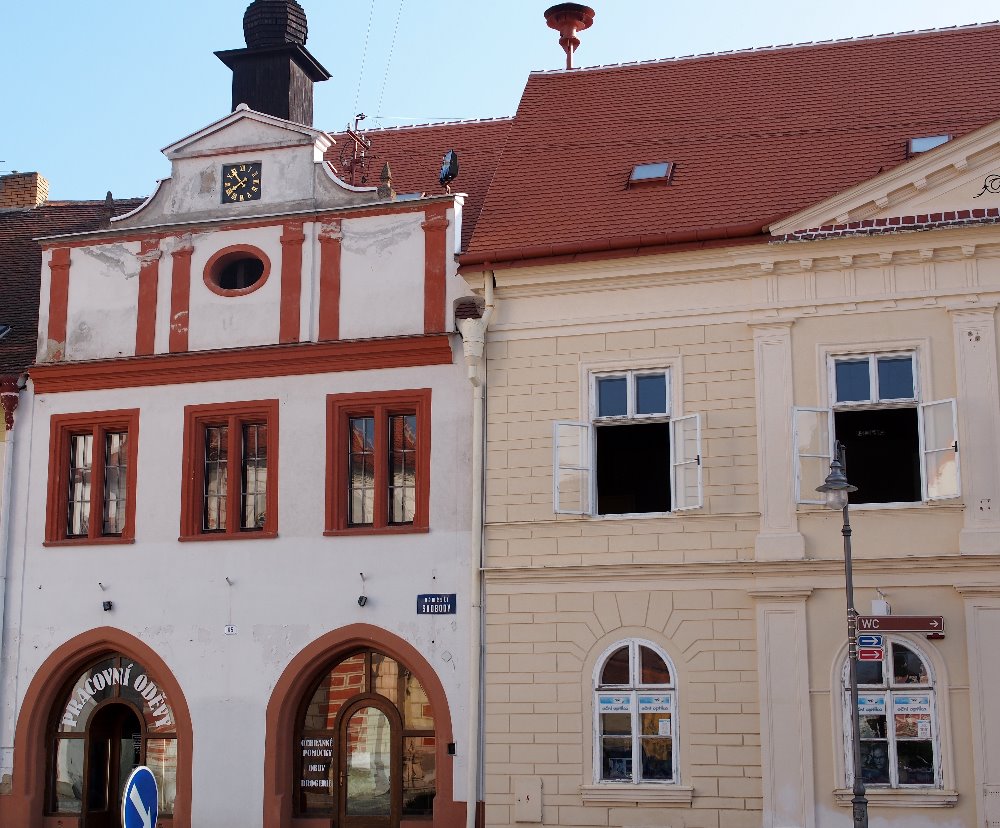 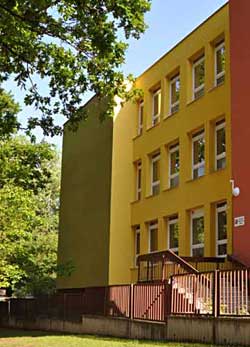 Moravské Budějovice					Pobočka v JemniciObsah: Základní údaje o škole2.Charakteristika školy3. Výchovně - vzdělávací plán4. Přehled oborů vzdělávání 5. Přehled žáků v jednotlivých oborech a studijních zaměřeních6. Údaje o pracovnících školy7. Materiálně – technické zázemí8. Údaje o přijímacích talentových zkouškách9. Soutěže a soutěžní přehlídky10. Seznam absolventů11. Úspěchy školy12. Údaje o dalším vzdělávání pedagogických pracovníků 13. Údaje o aktivitách a prezentaci školy na veřejnosti14. Údaje o výsledcích kontroly provedené Českou školní inspekcí15. Údaje o výsledcích jiných kontrol16. Úplata za vzdělávání17. Hospodaření školy v  roce 201918. Projekty školy19. Závěr1. Základní údaje o škole Název školy: Základní umělecká škola Moravské BudějoviceHavlíčkova 933, 676 02 moravské BudějoviceIČO : 70285781IZO : 102667080Telefon: 568 421 409Vrátnice: mobil -702 181 632e-mail: zusmb12@gmail.comwww stránky: zus-mb.czMísta poskytovaného vzdělávání: Moravské BudějoviceJemnice – pobočka školyZřizovatel školy: Město Moravské BudějoviceŘeditelka školy: Mgr. Ivana ŠotkovskáTelefon 724 546 464e-mail: zusmb12@gmail.comPověření řídící pracovníci ředitelky: Bc. Ludmila Čírtková – Moravské Budějovice Milena Puchnarová - JemnicePočet pedagogických zaměstnanců:	17Počet provozních zaměstnanců: 		62. Charakteristika školy Postavení a zaměření základní umělecké školy v systému vzdělávání a výchovy vymezuje Zákon č.561/ Sb. 2004 (Školský zákon) v pozdějším znění. Podrobněji vše specifikuje Vyhláška MŠMT ČR č. 71/2005 o základním uměleckém vzdělávání, v pozdějším znění          ( novela vyhlášky k 1. 9. 2019). Dále pak vlastní školní vzdělávací program.Základní umělecká škola Moravské Budějovice je příspěvkovou organizací s právní subjektivitou. Jejím zřizovatelem je Město Moravské Budějovice. Škola má pobočku v Jemnici, která byla založena v roce 1973. Škola má kapacitu 280 žáků. V tomto roce jsme podali žádost o její navýšení. V současné době probíhají rozsáhlá jednání.Vzdělávání probíhalo ve dvou oborech – hudebním a výtvarném. Taneční obor nebyl otevřen pro malý zájem uchazečů. V Moravských Budějovicích a v Jemnici probíhá výuka v samostatných budovách, které má škola v užívání. Tento rok byl pro školu velmi zvláštní a v mnoha ohledech nezapomenutelný. V prvním pololetí probíhala výuka standardním způsobem. Po jarních prázdninách  ( 16.  3. 2020) se vše úplně změnilo. V celé ČR byla v důsledku pandemie COVID 19 přerušena výuka a nastala výuka distanční. Nikdo z nás si ani nedovedl představit, co to bude znamenat. Během několika málo dnů a týdnů jsme si museli osvojit spoustu technologií, které nám pomáhaly ve výuce. Byly to různé mobilní aplikace, počítačové aplikace atd…Někteří žáci měli problémy s připojením, s výukou ve školách, takže to bylo velmi složité období. Přes veškerou naši snahu se situace nelepšila a my jsme byli nuceni zrušit velké množství naplánovaných akcí. Mezi ty, které nás velmi mrzely, byl slavnostní koncert v rámci setkání naší umělecké školy a rakouské hudební školy v Gutensteinu, který byl naplánován na pátek 24. 4. 2020 ve Kdousově. Koncert jsme připravovali ve spolupráci s Institutem pro křesťanskou kulturu. Další velkou akcí byl již čtvrtý ročník ZUŠ OPEN, jehož letošním mottem bylo ZUŠky pomáhají. Více o něm se zmiňuji ve 13. kapitole. Škola byla znovu otevřena 11. 5. 2020. Epidemiologická situace ale nedovolovala konat akce v takovém rozsahu ani za podmínek, na které jsme byli doposud zvyklí. Posledním koncertem byl Absolventský koncert v Moravských Budějovicích ( 19. 6. 2020). I ten se musel konat za přísných hygienických podmínek.Základní umělecká škola Moravské Budějovice je členem Asociace ZUŠ ČR. Naše umělecká škola pečuje o účelné využívání času dětí a mládeže. Velmi dbáme na rozvíjení jejich mravní, estetické a kreativní stránky osobnosti.3.Výchovně -  vzdělávací plánOd 1. 9. 2012 jsou žáci vyučováni podle vlastního Školního vzdělávacího programu, vycházejícího z Rámcového vzdělávacího plánu pro základní umělecké vzdělávání. Ten jsme  nazvali “SPOLEČNĚ POZNÁVAT - SPOLEČNĚ TVOŘIT“.Tento program je každým rokem k datu přijímacích talentových zkoušek doplňován a pozměňován dle potřeb školy, což je velmi přínosné. Jeho platnost je od 1. 9. příslušného školního roku.Výuka ve škole je organizována formou individuálního, skupinového nebo kolektivního vyučování.Velmi děkuji všem sponzorům, ať větším, ale i menším dárcům, kteří nás podporují, třeba i tím, že škole věnují různé reklamní předměty nebo poskytnou materiál pro výtvarný obor atd. Vám všem patří mé poděkování.4. Přehled oborů vzdělávání Hudební oborStudijní zaměření: hra na klavír, elektronické klávesové nástroje, varhany, akordeon, zobcovou flétnu, příčnou flétnu, klarinet, fagot, saxofon, trubku, lesní roh, trombon, baskřídlovku, tubu, kytaru, elektrickou kytaru, basovou kytaru, housle, violu, sólový zpěv, sborový zpěv.Výtvarný oborStudijní zaměření: výtvarná tvorba a kulturaV hudebním oboru žáci každoročně vykonávají v červnu postupovou zkoušku do dalšího ročníku. Žáci, kteří končí vzdělávání, vykonávají závěrečnou zkoušku.Absolventi v jednotlivých hudebních oborech mají svůj Absolventský koncert. Ti, kteří se jej nemohou z nějakého dalšího důvodu zúčastnit, vykonají absolventskou zkoušku právě na postupových zkouškách před komisí nebo na jiném koncertu.Výtvarný obor prezentuje své práce na výstavách a vernisážích, účastní se různých soutěží. I jeho žáci vykonávají postupovou zkoušku.Absolventi tohoto oboru vystavují svá díla na Absolventském koncertu žáků hudebního oboru nebo na různých jiných akcích mimo budovu školy. Jejich díla zdobí chodby obou škol.5. Přehled žáků v jednotlivých oborech a studijních zaměřeníchŠkola měla ve školním roce 2019/2020 v hudebním a výtvarném oboru nejvyšší možný povolený počet  žáků - 280. Jak již bylo zmíněno, v tomto roce žádáme o navýšení kapacity školy, neboť počet uchazečů mnohokrát převyšuje možnosti přijetí.K přijímacímu řízení se dostavilo celkem 80 uchazečů. Vzhledem ke kapacitě školy jich bylo přijato do všech oborů, studijních zaměření a různých ročníků pouze 40.Hudební obor	- individuální výuka	- 232 žáků.- kolektivní výuka 	- 8 žáků.Výtvarný obor    - kolektivní výuka	- 40 žáků.Počty žáků školy - hudební obor Výtvarný obor6.  Údaje o pracovnících školyVedení školy:Ředitelka školy: 		     Mgr. Ivana ŠotkovskáPověření řídící pracovník           Bc. Ludmila Čírtková  - Moravské Budějovice 				      Milena Puchnarová      - pobočka JemniceVe školním roce 2019/2020 měla naše škola celkem 23 zaměstnanců, z toho 17 pedagogů a 6 provozních zaměstnanců.Pedagogický sbor:Radko Čermák	zobcová flétna, kytara, žesťové dechové nástroje, žesťový kvartetBc. Ludmila Čírtková	sólový zpěv, EKNMgr. Anna Drobílková		klavír, EKN - od 24. 4. 2020Pavla Ditrichová, DiS.	kytara, zobcová flétnaBc. Markéta Matějková       klavír,  varhany, sborový zpěv Eva Chaloupková 		zobcová flétna, klavírMgr. Ljuba Jánská 		EKN, hudební nauka, hudebně - estetický seminář, klavírní-    interpretační seminářMgr. Karel Plocek		housleMilena Puchnarová 		akordeon, klavír, EKN, komorní hraMgA.Jana Schlosserová 	výtvarný obor Václav Sobotka Dis.        	zobcová a příčná flétna, saxofon, orchestr (J)Elita band,				přípravný orchestr JelítkaMilan Šebesta                      housle, kytara, klavír, komorní hraMgr. Ivana Šotkovská 	akordeon, EKN, komorní hraHana Ukašíková               	klavír, korepetice sborový zpěvLeoš Vala, Dis.		sólový zpěv, komorní zpěv, klavír, EKNMgArt. Eva Zavadilová 	klavír, EKN, klavírní - interpretační seminář, korepetice sboryMgA. Dana Tesařová    	klavír, EKN, korepetice (doprovod), sbor KapkyEKN = elektronické klávesové nástrojeProvozní zaměstnanci:Ilona Bočková		        účetní, pověřenec pro ochranu osobních údajůHana Braunová	        uklízečka - Moravské BudějoviceRostislav Hanák	        školník - Moravské BudějoviceIva Mocharová	         koordinátorka ZUŠ - pobočka Jemnice -  do 12. 1. 2020         uklízečka - pobočka Jemnice -  do 12. 1. 2020Olga Kováříková, Dis         koordinátorka ZUŠ – pobočka Jemnice -  od 13. 1. 2020Ivana Musilová                   uklízečka – pobočka Jemnice -  od 13. 1. 2020Jaroslava Valentová            koordinátorka - ZUŠ Moravské Budějovice7. Materiálně – technické zázemíZákladní umělecká škola v Moravských Budějovicích má k dispozici pro individuální výuku 8 tříd. Bohužel bychom potřebovali k této výuce tříd více, neboť jsme v posledních létech rozšířili nabídku oborů vzdělávání a tím přibyli i noví učitelé. V tomto roce byla podána žádost na rozšíření kapacity školy. Nyní probíhají jednání s Krajským úřadem v Jihlavě a našim zřizovatelem.Učebny pro hudební obor jsou pro výuku vyhovující, jsou vybaveny novým nábytkem, hudebními nástroji, PC vybavením i technikou.  Škola má také koncertní sál a učebnu pro výuku hromadných předmětů.U hudebních nástrojů jsou během roku i o prázdninách prováděny drobné opravy. Dvakrát do roka jsou laděny všechny klavíry.Výtvarný obor má k dispozici jednu učebnu, která je v současné době velmi dobře vybavena, ale do dalších let by byla potřeba učebna mnohem větší, protože zájem žáků je velmi vysoký.Na pobočce školy v Jemnici jsou pro hudební obor plně vybaveny k individuální výuce tři učebny a jedna učebna pro výtvarný obor. I zde je koncertní sál a učebna pro výuku hromadných předmětů. V tomto školním roce škola pro potřeby pedagogů a zaměstnanců zakoupila:	Hudební oborcena2 ks - Aktivní box JBL PRX					           60. 980,-Kč2 ks – Repro-soustava pro sólový zpěv 				29.261,80,-Kč 2 ks - Stojan na mikrofony						2.005,68,- Kč2 ks -Mikrofony pro sólový zpěv					8.860,36,-Kč2 ks - Yamaha PSR EW 410					           19.408,32,-KčBasový pozoun A S							29.000,-Kč 10 ks notových stojanů						9.450,60,-Kč4 ks vysokých notových stojanů					4.270,04,-KčHousle									3.619,-KčVýtvarný obor2 ks - Sušák na výkresy							11.641,-Kč3 ks Sochařský stojan velký							10.155,-KčSítotisk									14.500,-KčVybavení učeben a prostor školy 8 ks skříní								         17.714,40,-Kč2 ks – Psací stůl							          5.372,40,-KčTiskárna s kopírkou A4/A3						         19.965,-KčTiskárna Brother							          3.872,-KčTiskárna Epson								3.993,-KčNotebook									17.000,-Kč6 ks - Olejový radiátor							8.345,-Kč2 ks -  Státní vlajka 								1.082,-KčPoštovní schránka								791,-KčNotový materiál								1.724,-KčCelkem									283.010,60,-Kč																	8.  Údaje o přijímacích talentových zkouškáchPřed přijímacím řízením probíhá každoročně ,,Den otevřených dveří“. Zde se mohou rodiče se svými dětmi nezávazně podívat do prostor školy, zhlédnout její vybavení, informovat se o výuce a nabídce pro další školní rok. Bohužel i tato akce, jako mnoho dalších, se v letošním roce vzhledem k epidemiologické situaci neuskutečnila. O to více nás překvapil zájem nových uchazečů. Přijímací řízení na školní rok 2020/2021 2020 probíhalo organizovanou formou. V měsíci červnu byly vyčleněny v Moravských Budějovicích dva dny pro hudební obor  11. 6.2020 a 12. 6. 2020. Do Výtvarného oboru bylo přijímací řízení stanoveno na 9. 6. 2020.Na pobočce školy v Jemnici měl výtvarný obor přijímací řízení již 1. 6. 2020.  Pro hudební obor byl termín stanoven na pátek 5. 6. 2020. Všichni zájemci jak v Moravských Budějovicích, tak i v Jemnici prošli výběrovým řízením a byli zapsáni do přijímacích protokolů, které jsou řádně uloženy v archívu školy. Přijatí žáci a jejich zákonní zástupci byli pak na konci měsíce června vyrozuměni o přijetí, či nepřijetí, formou doporučených dopisů. Celkově přišlo vykonat přijímací talentovou zkoušku 80 dětí. Bohužel vzhledem k naší kapacitě jsme mohli do školy přijmout jen polovinu z nich. 9.  Soutěže a soutěžní přehlídkyVšechny soutěže, koncerty, ale i mnoho dalších akcí, které měla škola naplánované ve školním roce byly ovlivněny pandemií Covid – 19. Od března roku 2020 jsme museli zrušit všechny akce, včetně ZUŠ OPEN, které mělo probíhat celý týden.Ze soutěží, které vyhlašuje MŠMT se uskutečnila pouze školní a okresní kola.HUDEBNÍ OBORŠkolní kolo soutěže ve hře na housle – 20. 1. 2020 – sál ZUŠ Moravské BudějoviceJosef Pažourek 			1. cenaMarkéta Šťávová			1. cena s postupemŠkolní kolo soutěže ve hře na klavír – 24. 1. 2020 – sál ZUŠ Moravské Budějovice.Jana Hejlová 				1. cena s postupemMaria Křížová 			1. cena s postupemViola Průšová 			1. cena s postupemHelena Šťávová 			1. cena s postupemOkresní kolo soutěže ve hře na housle – 26. 2.2020 – ZUŠ HrotoviceMarkéta Šťávová 			2. cenaOkresní kolo soutěže ve hře na klavír – 3. 3. 2020 – ZUŠ TřebíčJana Hejlová				1. cenaMarie Křížová 			1. cenaViola Průšová 			1. cenaHelena Šťávová 			1. cena s postupemKrajské kolo soutěže ve hře na klavír se mělo konat v Jihlavě, ale bohužel z důvodu pandemie se už neuskutečnilo.10.  Seznam absolventůHudební obor I. stupeňAuerová Petra		                       hra na příčnou flétnu			p.uč.SobotkaDračková Markéta 	                       hra na varhany				p.uč.Tesařová Havlíčková Tereza 			hra na klavír				p.uč.TesařováKosmáková Kateřina			hra na EKN		                        p.uč. ŠotkovskáMichalová Viktorie		            hra na klavír 				p.uč.TesařováPelikánová Karolina 			hra na varhany			p.uč. TesařováProkešová Tereza			hra na klavír			            p.uč. DoležalováŠváchová Miroslava			hra na saxofon		                        p.uč. Sobotka				Veselá Julie	                                   hra na klavír			            p.uč.ČírtkováHudební obor II. stupeň Hazová Aneta			            hra na klavír				p.uč.PuchnarováPetříčková Kateřina			hra na saxofon				p.uč. SobotkaRosa Ivo 		                        hra na pozoun                                    p.uč.ValaVýtvarný obor II. stupeňJičínská Anežka								p.uč. SchlosserováAbsolventi hudebního oboru vystupují samostatně na svém Absolventském koncertu.Absolventi výtvarného oboru vystavují a prezentují svá díla na koncertu hudebního oboru.Všem je předán pamětní list, květina a v souladu s GDPR jsou vyfotografováni na Absolventské tablo, které zdobí chodbu naší školy.11. Úspěchy školy     V květnu byla vybrána žákyně Výtvarného oboru Štěpánka Jičínská jako stipendistka programu MenART 2020/2021, který nabízí dvojici student ZUŠ a pedagog ZUŠ roční stipendium v rámci uceleného programu spolupráce s mentory – výraznými uměleckými osobnostmi.Žáci, kteří pokračují ve studiu na středních a vysokých uměleckých školách a konzervatořích: Výtvarný oborŽák ze třídy p. uč. MgA. Jany SchlosserovéŠimon Mayer        	                                     SUPŠ  Jihlava – Helenín      obor Design a vizuální komunikaceHudební oborŽák ze třídy p. uč. Radko Čermáka Ivo Rosa                       		             konzervatoř P. J. Vejvanovského Kroměříž					             hra na pozoun a kytaru                                    Univerzita Palackého v Olomouci					             muzikologieGratulujeme a přejeme mnoho úspěchů v dalším studiu.12.  Údaje o dalším vzdělávání pedagogických pracovníků      Vzdělávání pracovníků probíhá každoročně za účelem rozšíření, doplnění či zvýšení odborné kvalifikace. Vedení školy tyto aktivity podporuje a vítá.Pedagogičtí pracovníci :Bc. Markéta Matějková		- hra na varhany Bc. Markéta Doležalová	- účast na festivalu sborového zpěvu Bohemia Cantata v LiberciMgr. MgA. Dana Tesařová		- hra na varhany MgA. Jana Schlosserová		- práce se sítotiskemVáclav Sobotka , DiS.                     – Interpretační kurzy – Ostrava – hra na klarinet a saxofonVedoucí zaměstnanci			- školení BOZP13.  Údaje o aktivitách a prezentaci školy na veřejnostiSpolupráce školy a zřizovatele je na výborné úrovni. Škola se zapojuje do akcí, které pořádá Město Moravské Budějovice. Tyto akce jsou vždy včas nahlášeny, prodiskutovány a naplánovány. Zejména je to pravidelná účast na vernisážích, Vítání občánků, svatbách, výstavách, Císařském posvícení aj. V letošním roce měl proběhnout již IV. ročník akce OPEN ZUŠ, na který jsme se dlouho připravovali. Tato celorepubliková akce byla bohužel kvůli pandemii zrušena. Její zrušení nás velmi mrzelo, neboť jsme v tomto roce měli naplánované velké množství akcí, které se měly konat během celého týdne ( 12.5. – 16. 5. 2020).  Letošní motto znělo ZUŠky POMÁHAJÍ a tak jsme se rozhodli, že celý výtěžek z této akce věnujeme neziskové organizaci Kapička ze Slavonic. Doufáme, že příští rok bude příznivější a my svůj slib budeme moci splnit. Největší množství koncertů a vystoupení probíhá vždy v měsíci prosinci. Jsou to jak Adventní koncerty v okolních kostelích, vánoční vystoupení, besídky, rozsvěcování Vánočních stromů a další různé akce.Na výborné úrovni je také spolupráce s městem Jemnice, kde sídlí naše pobočka. Spolupracujeme také při svatbách, vernisážích, Vánočních koncertech a také při dalších akcích, které zde každoročně probíhají. Naši žáci výtvarného oboru vystavovali svá díla od června do září na zdejším Zámku .řSpolupracujeme také se ZUŠ Náměšť nad Oslavou, se ZUŠ Třebíč. Naše spolupráce i v letošním roce probíhá s Konzervatoří P. J. Vejvanovského v Kroměříži, s MKS Beseda, s Muzeem řemesel Moravské Budějovice, mateřskými, základními i středními školami v okolí, s farnostmi, obcemi moravskobudějovického regionu, Svazem tělesně postižených, Klubem důchodců, Institutem pro křesťanskou kulturu, Pečovatelskými domy a Domovy pro seniory.V období letních prázdnin pořádá orchestr (J)Elita Band pravidelné týdenní soustředění v Bítově.  a)Přehled koncertů a veřejných vystoupení  Moravské Budějovice   20. 9. 2019 - kulturní akce Rok poté, Zámecké nádvoří (orchestr (J)Elita band  21. 9. 2019 - Vítání občánků, Městský úřad Mor. Budějovice (pěvecký sbor Kapky)18. 10. 2019 - Vernisáž výstavy mikroregionu, Zámecké konírny (žáci p. uč. L. Valy)  4.11. - 14. 11. 2019 - Výstava prací žáků VO, vestibul MěÚ Mor. Budějovice12. 11. 2019 - Třídní přehrávka žáků p. uč. E. Zavadilové, sál ZUŠ15. 11. 2019 - Vernisáž výstavy Cesta svobody aneb listopad 89 našima očima, sál Budivoj     MKS Beseda15.11. - 23. 11. 2019 - Výstava Cesta svobody aneb listopad 89 našima očima, sál Budivoj MKS Beseda (práce žáků Výtvarného oboru)16. 11. 2019 - Sametový koncert, velký sál MKS Beseda23. 11. 2019 - pořad Listopad 89 v Moravských Budějovicích, velký sál MKS Beseda (pěvecký sbor Kapky a Komorní sbor)26. 11. 2019 - Workshop Výtvarného oboru, sál ZUŠ  2. 12. 2019 - Třídní přehrávka žáků p. uč. K. Plocka, sál ZUŠ12. 12. 2019 - Vánoční besídka žáků p. uč. D. Tesařové a p. uč. L. Valy, sál ZUŠ13. 12. 2019 - Vánoční besídka žáků p. uč. M. Doležalové, p. uč. D. Tesařové a p. uč.  L. Valy, sál ZUŠ15. 12. 2019 - Adventní koncert, kostel sv. Jiljí v Moravských Budějovicích17. 12. 2019 - Vánoční besídka žáků p. uč. L. Čírtkové, sál ZUŠ18. 12. 2019 - Vánoční besídka žáků  p. uč. P. Ditrichové a p. uč. M. Šebesty, sál ZUŠ19. 12. 2019 - Vánoční besídka žáků p.uč. M. Puchnarové, p. uč. I. Šotkovské, sál ZUŠ19. 1. 2020 - Koncert žáků a učitelů ZUŠ, kostel sv. Petra a Pavla v Dalešicích (žáci p. uč. K. Plocka a p. uč. R. Čermáka)20. 1. 2020 - Školní kolo soutěže ZUŠ – Hra na smyčcové nástroje, sál ZUŠ24. 1. 2020 - Školní kolo soutěže ZUŠ – Hra na klavír, sál ZUŠ27. 2. 2020 - Třídní besídka žáků p. uč. R. Čermáka a p. uč. V. Sobotky, sál ZUŠ19. 6. 2020 - Absolventský koncert, sál ZUŠ29. 6. 2020 - Vernisáž výstavy prací žáků VO, Městská knihovna Mor. Budějovice29. 6. – 11. 9. 2020 - Výstava prací žáků VO, Městská knihovna Mor. Budějovice16. 8. - 21. 8. 2020 - soustředění orchestru (J)Elita band, Bítovpobočka Jemnice26. 6. 2019 - 15. 9. 2019 - Výstava prací žáků VO, zámek v Jemnici  8. 10. 2019 – zájezd do Horáckého divadla v Jihlavě (muzikál Šakalí léta)21. 10. 2019 - Vernisáž výstavy žáků VO, Městská knihovna v Jemnici21. 10 - 22. 11. 2019 – Výstava prací žáků VO, Městská knihovna v Jemnici22. 11. 2019 – Sametový koncert, Kino Jemnice25. 11. - 29. 11. 2019 - Výstava prací žáků VO, Městský úřad v Jemnici29. 11. 2019 -  Rozsvěcování městského vánočního stromu (pěvecký sbor)1. 12. 2019 - Adventní koncert, kostel sv. Stanislava v Jemnici20. 12. 2019 – Vánoční besídka žáků p. uč. P. Ditrichové a M. Doležalové, sál ZUŠ4. 1. 2020 - Tříkrálový koncert, Kulturní dům v Jemnici10. 1. 2020 - Třídní přehrávka žáků p. uč. M. Puchnarové a L. Jánské, sál ZUŠ13. 1. 2020 - Klavírní koncertík p. uč. H. Ukašíkové, sál ZUŠ14. 1. 2020 - Třídní přehrávka p. uč. E. Chaloupkové, sál ZUŠ27. 6. 2020 - Slavnostní otevření muzea W. Matušky, zámek v Polici 30. 6. 2020  - Vernisáž výstavy prací žáků VO, zámek v Jemnici1. 7. 2020 - 30. 8. 2020 - Výstava prací žáků VO, zámek v Jemnicib)Další formy prezentacePrezentace školy probíhala v roce 2019/2020 nejen formou výše uvedených veřejných koncertů, besídek a vystoupení. Součástí prezentace byly webové stránky, které vždy aktuálně informovaly rodiče i širokou veřejnost o dění ve škole, pomáhaly rodičům v komunikaci se školou i v orientaci ve výchovně vzdělávacím procesu. Naše příspěvky i upoutávky na akce byly prezentovány také v kabelové televizi v Moravských Budějovicích. Stejně tak se o dění v naší škole mohla široká veřejnost dovídat pomocí sítě Facebook, která je v posledních létech velmi oblíbena a velmi dobře funguje.K prezentaci posloužily i příspěvky v Moravskobudějovicku a Jemnických listech. Dále škola využívala ke své prezentaci plakátovacích ploch, letáčků a plakátů v Moravských Budějovicích, v Jemnici, ale i blízkém okolí. Velmi se nám osvědčil i školní kanál na YouTube..14. Údaje o výsledcích provedené Českou školní inspekcíVe školním roce 2019/2020 naši školu ČŠI nenavštívila.15. Údaje o výsledcích jiných kontrolPravidelné kontroly a revize – revize elektroinstalace, zabezpečovacího zařízení, elektrického nářadí, nástrojů a spotřebičů, hasicích přístrojů, revize plynového kotle, kontrol spalinových cest, revize hromosvodů.Kontrola zřizovatelem městem Moravské Budějovice – veřejnosprávní kontrolaKontrola je prováděna i několikrát v roce, nejméně však jedenkrát za rok.předmět kontroly:- vnitřní směrnice organizace- směrnice o inventarizaci- vedení účetnictví- oběh účetních dokladů včetně směrnic o vedení pokladny- směrnice o hospodaření s majetkem- směrnice o cestovních náhradách- pravidla pro používání ochranných pracovních pomůcek- spisový a skartační řád- směrnice o FKSPdále byly kontrolovány:- aktuální podpisové vzory- dodržování právních předpisů a opatření při hospodaření s prostředky města, zda jsou v souladu se schváleným rozpočtem- hospodárnost a účelnost vynakládaných prostředků- kontrola provedené inventarizace- kontrola pokladních operací a dodržování pokladního limitu- kontrola zpracování účetní uzávěrkyVýsledek:Ve sledovaném období nebyly zjištěny žádné nedostatky.Kontrola na pobočce školy v Jemnici na majetek, který město Jemnice svěřilo škole do užívání Tato kontrola probíhá každoročně k 31.12. Předmět kontroly:- inventarizace samostatných movitých věcí a souborů movitých věcí- kontrola drobného dlouhodobého hmotného majetkuVýsledek:Ve sledovaném období zde nebyly zjištěny žádné nedostatky.16. Úplata za vzděláváníV tomto školním roce byla  zvýšena úplata za vzdělávání :Hudební obor:přípravné studium						180,- Kč/měs.přípravné studium před II. cyklem			250,-Kč/měs.rozšířená výuka						380,- Kč/měs.hlavní obor							270,- Kč/měs.skupina 2 žáků nebo hra na druhý hudební nástroj	220,- Kč/ měs.Sborový zpěv:jako hlavní obor ( Kapky)					230,- Kč/měs.jako vedlejší obor ( při studiu hud. nástroje)		150,- Kč/měs.Výtvarný obor:přípravné studium						180,- Kč/měs.hlavní obor							230,- Kč/měs.Úplata za vzdělávání se platí pololetně. Za I. pololetí k 15. září a za II. pololetí k 15. únoru příslušného roku. Zákonní zástupci mají možnost vybrat si ze dvou variant -  platit v hotovosti, nebo poskytnou svolení k inkasu ze svého účtu.17. Hospodaření školy v roce 2019PŘÍJMY:celkové příjmy 							9 .114 894,66,- Kčz toho úplata za vzdělávání					    813 140,- Kč	z toho ostatní příjmy						8. 301 754,66,- Kčopravy a udržování						      51 760,75,-Kčostatní 								 1. 111 229,17,- KčVÝDAJE:celkové výdaje							9. 092 382,32,- Kč	náklady na platy pracovníků školy				5. 752 629,- Kčzákonné odvody-  sociál. a zdrav. pojištění			1. 916 387,- Kčenergie								    260 376,- KčopravyHospodářský výsledek - zisk 					       22 512,34,- Kč  18. Projekty školyNázev projektu:1) Projekt ZUŠ Šablony II.Naše škola se zapojila do těchto projektů: 2.VII/3 Koordinátor spolupráce ZUŠ a příbuzných organizací – personální podpora ZUŠ- úvazek 0,5 – 2X (Moravské Budějovice a pobočka školy v Jemnici)2.VII/4 Vzdělávání pedagogických pracovníků ZUŠ v rozsahu 8 hodin – h)ICT2.VII/7 Sdílení zkušeností pedagogů z různých škol / školských zařízení prostřednictvím vzájemných návštěv2.VII/9 Zapojení odborníka z praxe do výuky v ZUŠ25. května 2018 byla podána na MŠMT žádost o podporu na projekt „ZUŠ Moravské Budějovice – Šablony II“ v rámci programu „Operační program Výzkum, vývoj a vzdělání“. Jedná se o čtyři aktivity v celkové finanční částce 604 000,- Kč. Datum zahájení - 1. 1. 2019, s datem ukončení 31. 12. 2020.V našem případě se jednalo o čtyři aktivity, které jsme i vzhledem k problematické epidemiologické situaci dočerpali a zvládli. Název projektu:2) Projekt MAP II v území ORP Moravské BudějoviceDatum zahájení projektu – 15. 1. 2019, s datem ukončení 31. 7. 2022Název projektu:3) Koordinátor ZUŠ – pracovní místo pro osobu ohroženou sociální exkluzíDatum zahájení projektu – 1. 5. 2020, s datem ukončení 31. 12. 2022.19. ZávěrNaše škola se neustále rozvíjí, přizpůsobuje novým trendům, oborům vzdělávání a je otevřená široké veřejnosti.  V současné době je mojí velkou snahou navýšit kapacitu školy a také rozšířit prostory pro výuku. Jednání probíhají jak na úrovni města Moravské Budějovice tak na Kraji Vysočina. Mám velkou radost, že naši žáci školu výborně reprezentují v širokém okolí. Velmi mě těší, že i v letošním roce byli přijati k dalšímu studiu na uměleckých školách dva naši žáci, kteří se třeba po čase vrátí a doplní náš pedagogický sbor. To ale neznamená, že je našim cílem vychovávat pouze budoucí profesionály, ale dveře k nám jsou otevřeny pro každého žáka, který má talent, nadšení a chuť na sobě pracovat. Náš pedagogický sbor je tvořen jak začínajícími kolegy, kteří vnášejí do školy jiskru a uplatňují nové trendy ve výuce, ale jsou zde i zkušení pedagogové, na které se mohu vždy obrátit a spolehnout.Závěrem chci poděkovat všem příznivcům a posluchačům, sponzorům, zákonným zástupcům žáků, městu Moravské Budějovice, městu Jemnice, řídícím zaměstnancům, pedagogům i ostatním zaměstnancům školy za trvalou podporu, pomoc, aktivní přístup, spolupráci, pochopení, uznání.V Moravských Budějovicích dne 28. 10. 2020Mgr. Ivana Šotkovská                                                                  ředitelka školypředmět, studijní zaměřenípřípravné studiumI. stupeňII. stupeňrozšířené studiumstudium dospělýchcelkemakordeon2930014elektronické klávesové nástroje23410037housle070007hra na klasické varhany01120013klarinet000000klavír66790082kytara21110014saxofon041005trubka052007pozoun021003el. kytara basová000000zobcová flétna02700027příčná flétna011002sólový zpěv11120014sborový zpěv080008lesní roh020002CELKEM142002510240přípravné studiumI. stupeňII. stupeňrozšířené studiumstudium dospělýchcelkem03910040